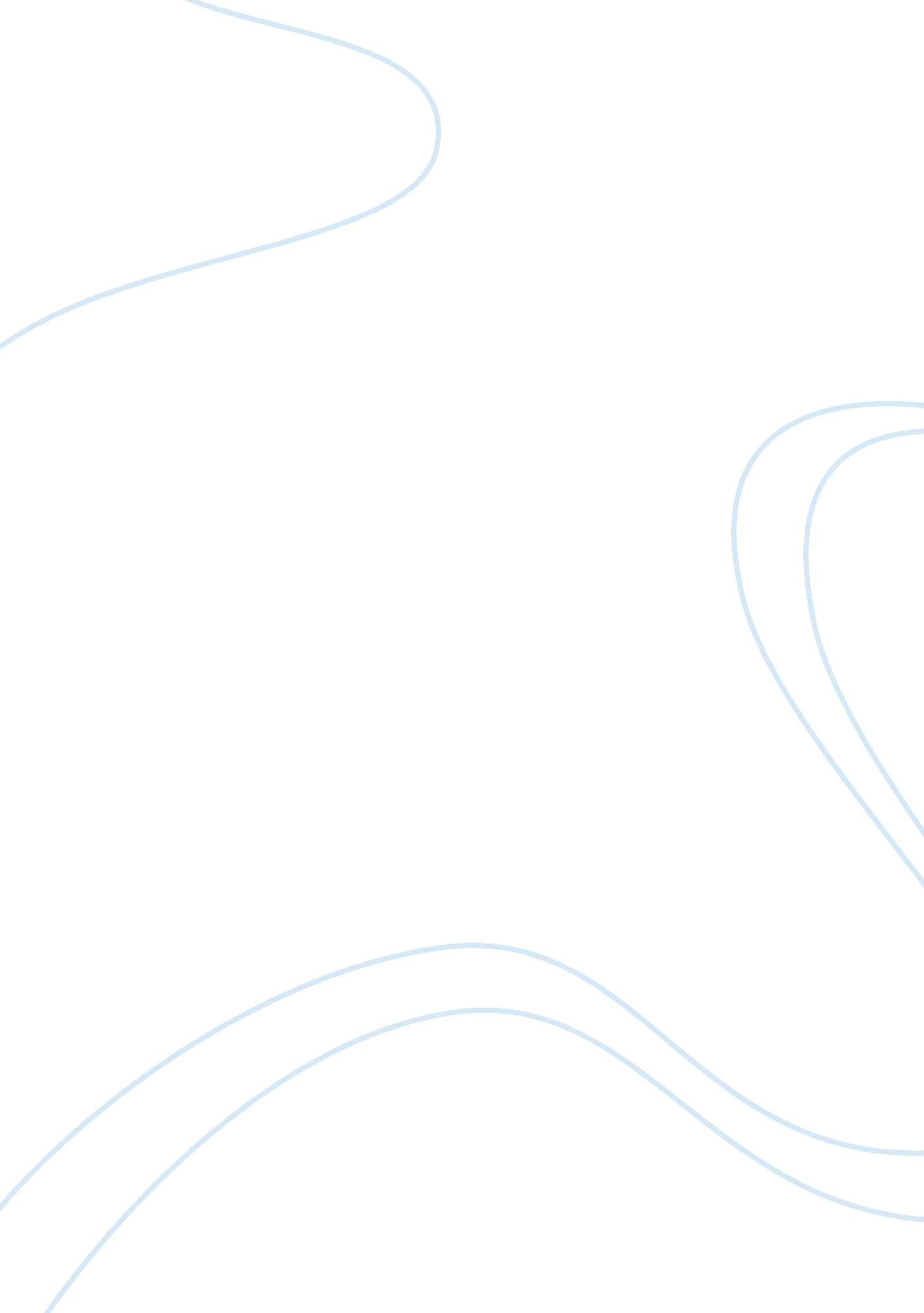 Protection of antarctic microbial communities – ‘out of sight, out of mind’Health & Medicine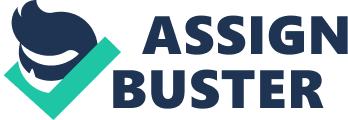 Introduction Antarctica is the most pristine and extreme continent, and as such, harbors a diversified and adapted biodiversity ( Laws, 1984 ). Food chains are reduced in terrestrial biotopes with the permanent inhabitants predominantly restricted to microinvertebrates, cryptogams, and microorganisms. Ice-free ground in Antarctica only covers 44, 000 km 2 (or 0. 34% of the continent’s 14 million km 2 area) but hosts the bulk of terrestrial Antarctic life ( Convey et al., 2012 ). Microorganisms, including bacteria, algae, fungi, and viruses, generally comprise the majority of the biomass and biodiversity in Antarctic terrestrial and freshwater ecosystems, particularly under more climatically extreme habitats where higher organisms cannot survive ( Friedmann, 1993 ; Cowan et al., 2010a ). Terrestrial sites may contain microbial communities that have persisted in Antarctica for at least several glacial cycles ( Convey et al., 2008 ; De Wever et al., 2009 ), or species that have colonized more recently by natural processes such as wind currents or transport by migrating birds ( Schlichting et al., 1978 ; Pearce et al., 2009 ). In recent years, many important insights into Antarctic microbial ecology have been achieved using molecular biological techniques, including that microbial biodiversity differs at sites across Antarctica and high levels of endemism exist in some microbial groups, despite the widely assumed ease of natural colonization processes ( Vincent, 2000 ; Lawley et al., 2004 ; De Wever et al., 2009 ; Cowan et al., 2010a ; Vyverman et al., 2010 ; Peeters et al., 2011 ). Furthermore, microorganisms can exist in complex assemblages and at higher levels of diversity than estimated by earlier studies based upon microscopic and culture-dependent techniques and Antarctic microorganisms have specialized genes that enable them to survive and function in inhospitable polar habitats ( D’Amico et al., 2006 ; Yergeau et al., 2007 , 2009 ; Sawstrom et al., 2008 ; López-Bueno et al., 2009 ; Pointing et al., 2009 ; Cary et al., 2010 ; Casanueva et al., 2010 ; Chong et al., 2012 ). In recent years, molecular biological techniques have dramatically increased in sophistication and reduced in cost. As these trends continue, understanding of scientific issues of local and global relevance, such as the effects of climate change on microbial systems, are likely to advance rapidly ( Wall, 2007 ; Loman et al., 2012 ). Furthermore, communities in pristine habitats will potentially show discrete patterns of adaptation and evolution, including novel physiologies and biochemical processes, which could inform our understanding of microbial ecology. In this context, it is important to ask what threats microbial communities face and whether adequate protection is given to this unique and valuable scientific resource. Anthropogenic Contamination of Microbial Terrestrial Habitats Human activity within Antarctic has increased greatly since the 1950s, initially due to nations’ growing geo-political and scientific interests in the region and the subsequent establishment of research stations and other infrastructure, followed by the rapid expansion of the tourism industry since the start of the new millennium. Despite the continent’s vast size, ice-free habitats available for terrestrial colonization are scarce with only c. 6000 km 2 of ice-free ground found within 5 km of the coast. This area, which accommodates the majority of the more highly developed terrestrial communities as well as the haul out and breeding sites of Antarctic marine mammals and avifauna, is increasingly impacted by human activities, such as construction of research stations, roads, airstrips, and other infrastructure with the associated pollution and habitat disruption, and destruction ( Tin et al., 2009 ; Braun et al., 2014 ). Such activities have been identified as a major threat to Antarctic ecosystems and the on-going expansion of human footprint in the region will inevitably impact upon more remote and potentially more vulnerable biological communities ( Hughes et al., 2011 ; Chown et al., 2012 ; Convey et al., 2012 ). In Antarctic terrestrial sites, the introduction of invasive non-native plants and animals or chemical pollution can be highly visible, with a clear impact. In contrast, microbial or genetic contamination is not visually obvious and is not considered routinely by non-microbiologists, never mind those undertaking compulsory Environmental Impact Assessments, as required by the Protocol on Environmental Protection to the Antarctic Treaty. However, long-term impacts on microbial biodiversity can occur. Non-native microorganisms introduced from areas outside Antarctica, or from other biologically-distinct areas of Antarctica, may possess ecological, biochemical, or physiological capabilities that alter the structure and function of the indigenous community. The introduction of invasive non-native microbes could potentially lead to a loss of native microbial biodiversity. Added to this, non-native species may contain genes that encode properties not found normally in pristine Antarctic microbial communities (e. g., resistance to antimicrobial agents or other physiological or biochemical benefits). These genes may be transferred from the non-native species to indigenous microorganisms by lateral gene transfer. If the genes are expressed in indigenous microorganisms, they may alter the functional properties of the individual species and the community as a whole ( Baker et al., 2003 ; Storrie-Lombardi and Williamson, 2010 ; Cowan et al., 2011a ). Introduced non-native microorganisms and microbial genetic contamination have been identified in association with dust, equipment, and fibers from clothing ( Broady and Smith, 1994 ; Shukla et al., 1999 ; Cowan and Ah Tow, 2004 ; Takashima et al., 2004 ; Teufel et al., 2009 ), human waste ( Sjöling and Cowan, 2000 ), and shed human skin cells. Indeed, it is estimated that a person may shed c. 300 million dead skin cells per day of which c. 10% may carry commensal microorganisms ( Wilson, 2001 ; Cowan et al., 2011a ). Therefore, visits to Antarctic terrestrial sites by small numbers of people, or even individuals, will inevitably result in the release of some microbial contaminants. Culture-dependent and molecular studies have already shown that microbial contamination resulting from human activities can be detected in Antarctic soils long after the activities have ceased ( Hirsch et al., 1985 ; Nedwell et al., 1994 ; Sjöling and Cowan, 2000 ; Baker et al., 2003 ; Hughes and Nobbs, 2004 ; Cowan et al., 2011a ). Do We Know which Locations are Free of Potential Microbial Contamination? The human footprint in Antarctica continues to expand, but our records and understanding of which areas have been visited is not yet comprehensive. Furthermore, there may be limited temporal and spatial precision in locating past scientific activities, and such efforts become more difficult with passing time and increasing human activity. Therefore, it is increasingly difficult to identify pristine areas that are known categorically to be free of earlier human activity, and that could represent the most appropriate locations for microbiological research using sophisticated technologies where minimal prior contamination is an essential requirement ( Hughes et al., 2011 ). Undertaking general scientific activities at a site may compromise, to some degree, the value of that location for future molecular biological research. Given the technological advances in molecular biological methods over the past decade, we may reasonably expect that future scientists will have access to technologies with vastly greater scope and sensitivity than those we currently use. A better understanding of which areas remain free of all past human activity may help inform conservation planning for microbiological habitats. Such locations may include inland sites situated far from research stations and logistics hubs. It is also possible that human activities at one site may compromise the pristine nature of geographically discrete sites. Little is known of the extent of local (rather than regional or global) aeolian transport of particles and survival and persistence of their associated microorganisms. Data from a few aerobiological studies have shown the presence of viable microorganisms and of their genomic material in the atmosphere above Antarctic localities (reviewed by Pearce et al., 2009 ). The aerial transport of microorganisms has been shown at different scales, from the global long-distance travel in the high atmosphere to local near-ground aeolian redistribution ( Pearce et al., 2009 , 2010 ; Sabacka et al., 2012 ). However, transport is only the first requirement for dissemination and must be followed by successful colonization of new habitats. Therefore, studies of microbial biodiversity patterns in Antarctic biotopes were recently conducted to detect the signature of dispersal mechanisms in these patterns ( Sokol et al., 2013 ; Herbold et al., 2014 ). Indeed, the microbial communities appeared to be influenced, not only by the environmental characteristics of their biotopes, but by dispersal dynamics and they showed particular spatial distributions. How Well Do We Protect Microbial Habitats within Antarctica? For conservation purposes, the small scale of microorganisms is a real handicap that hinders the appreciation of their uniqueness, role, and their risk of extinction ( Griffiths, 2012 ). ‘ Extinction’ is a concept from which microorganisms have generally been excluded. Higher species, such as penguins and seals, look ‘ cute’ or move in a charismatic manner, creating an emotional attachment with the public for these iconic animals and inevitably biasing conservation efforts towards protection of these species. In addition, the more complex methods needed to identify microorganisms have had the effect of setting them aside or exclude them from general environmental biodiversity studies largely based on the visible characteristics of organisms ( Malaterre, 2013 ). The absence of a visual link with microorganisms and a lack of understanding of their importance within ecosystems by the public (and, in some cases, policy-makers) make the protection of the microbial habitats in Antarctica more difficult to advocate. The challenge for those interested in microbial conservation will be communication to the general public of the importance of microbial species. The Antarctic Treaty Consultative Meeting (ATCM) is the forum for all decision-making within the Antarctic Treaty area, which encompasses all land, sea, and ice shelves south of latitude 60°S. The Committee for environmental protection ( CEP, 2011 ) makes recommendations to the ATCM on the implementation of the Protocol on Environmental Protection to the Antarctic Treaty (also known as the Madrid Protocol or Environmental Protocol), the overarching aim of which is the protection of Antarctica as ‘ a natural reserve devoted to peace and science’. A key feature of the Protocol is that it prohibits collection of mineral resources for purposes other than scientific investigation, in effect banning mining activities. The Protocol has an indefinite duration, but Article 25 does provide for a review process 50 years after the Protocol entered into force (i. e., 2048). Modifications may then be made, but only with the agreement of a majority of the nations that were Antarctic Treaty Consultative Parties when the Protocol was adopted in 1991 (i. e., 26 Parties). Should future large scale mining activities be undertaken, it is likely that they would put existing marine and, in particular, terrestrial habitats under substantial threat of destruction or contamination. This makes the use now of existing legislation and established management tools that allow protection of species and habitats all the more important. The Protocol has five Annexes in force, each of which deals with a different environmental issue. The very fact that Annex II ‘ Conservation of Antarctic fauna and flora’ lacks any reference to lower taxonomic groups in its title gives an indication of how little microorganisms and their dominance in Antarctic ecosystems were understood by the authors and how little they are considered in the rest of the Annex. Rather than highlighting the importance and uniqueness of microbial species and setting out their protection, the Annex considers them only in a negative manner, for example, to prevent their introduction with food, soil, or in the context of experiments. Annex V to the Protocol concerns Areas Protection. Since coming into existence in 1998, the CEP has had responsibility for the network of Antarctic Specially Protected Areas (ASPAs) that has evolved in an unsystematic manner over the past 50 years. The ASPAs are intended to protect “ outstanding environmental, scientific, historic, esthetic, or wilderness values, any combination of those values, or ongoing or planned scientific research” ( http://www. ats. aq/e/ep_protected. htm ); however, the level of success for most of these values is in question, not least the environmental values ( Shaw et al., 2014 ). A closer look at the level of protection of microorganism and microbial habitat within the Protected Areas system shows little protection, compared with the vast scale of the continent ( http://www. ats. aq/e/ep_protected. htm ). Of the 72 ASPAs that exist currently, ca. 55 protect terrestrial habitats, and predominantly vascular plant and bryophyte communities, in a combined area of less than 700 km 2 ( Shaw et al., 2014 ). Lichens (symbionts of fungi and algae and which constitute a major element of the Antarctica’s macroscopic terrestrial biota) are included in the description of protected values in 28 ASPAs. However, other microbial groups are less-well represented with algae protected in 16 ASPAs, cyanobacteria in 7 and snow algae in 3. Eight ASPAs mention protection of ‘ microbial habitats’ or ‘ microbial communities’ or ‘ soil and lake microflora’ but with little mention of specific bacteria, fungi, or viruses, indicating little understanding of their true value in these systems. In many cases, microorganisms are protected, apparently almost as an afterthought, as a secondary value within ASPA management plans. Nevertheless, some protection of specific microbial communities is found in the protected area system. Within the McMurdo Dry Valley, cryptoendolithic microbial communities are protected within ASPA 138 Linneaus Terrace, while ASPA 172, that encompasses the lower Taylor Glacier including Blood Falls, protects a visually striking microbial community of apparently marine origin. Also in southern Victoria Land, ASPA 175 safeguards the biodiversity in microbial-dominated high altitude geothermally heated areas on volcanoes Mount Erebus, Mount Melbourne, and Mount Rittmann, while in the remote Pensacola Mountains, ASPA 119 protects cyanobacteria-dominated terrestrial and freshwater ecosystems. All four locations share a rare characteristic: the general absence of higher biological groups, which allows the extraordinariness of the resident microbiological communities to shine through. However, protection of microbial communities – as the dominant value worthy of protection – in more complex biological communities, where their presence is less obvious, is almost absent from the Antarctic Protected Areas system. An excellent model for future microbial community protection, based on the Linnaeus Terrace precedent, actually exists, albeit not formally considered. The low altitude maritime valley complex comprising the Miers, Marshall, Garwood, and Shangri La Valleys is rich in hypolithic microbial communities (localized and specialized microbial communities on the ventral surfaces of translucent quartz pebbles). No other low altitude valley has the same number or diversity of the communities, which are largely or completely absent in the high altitude valleys. Given the specialized nature of these communities, their acknowledged role as biodiversity hotspots and as key sites for N and C cycling, there is every justification for considering protected status for this region ( Cowan, 2009 ; Cowan et al., 2010a , 2011b ; Khan et al., 2011 ; Chan et al., 2012 ; Gokul et al., 2013 ; Makhalanyane et al., 2013 ; De Maayer et al., 2014 ). A Way Forward Studies focusing predominantly on Antarctica’s macroscopic biota, which acknowledge that biodiversity information is lacking for many Antarctic eco-regions, have concluded that the current protected areas system is inadequate and does not protect a representative selection of Antarctica’s biodiversity and range of habitats ( Terauds et al., 2012 ; Shaw et al., 2014 ). In comparison, microbial biodiversity data across Antarctica is much less well known, which creates substantial challenges for scientists, conservation professionals, and policy-makers ( Cowan and Ah Tow, 2004 ; Cowan et al., 2010b ). As a first step to help solving these questions, an extension of the database www. biodiversity. aq is presently developed to give access to microbial diversity (meta)data, i. e., the Microbial Antarctic Resources System (mARS; Murray et al., 2013 ). As one of, if not the most important biological group in Antarctica, due to their presence under extreme polar condition and importance for ecosystem function, microbial protection should be in the forefront of policy-makers minds when considering Antarctic conservation. It will be up to microbiologists working in Antarctic to provide robust evidence and push for this protection, both in relation to areas they know and work in themselves, but also as a more general concept so that as yet little visited areas of Antarctica will have their microbiological values considered and protected too. During field expeditions, the possibility of aerial dispersal of microorganisms from local, and maybe regional sources, should be taken into account to protect areas that could be affected (situated down-wind…). In addition, a concerted international effort to study the microbial diversity in the atmosphere above the whole Antarctic continent would be needed to estimate the influx of new microorganisms to terrestrial communities and their impact on those. Scientist from many countries working within the Scientific Committee on Antarctic Research (SCAR) programmes AnT-ERA (Antarctic Thresholds – Ecosystem Resilience and Adaptation) and AntEco (State of the Antarctic Ecosystem) may be well placed to take up this challenge. We currently do not have adequate protection of representative habitats across Antarctica, where microbial research techniques (including the need for biosecurity standards of the highest levels) are taken into consideration in the writing of the management plan. This has been done to some degree in ASPA 126 Byers Peninsula, where Restricted Zones have been created to protect areas of microbiological interest, but management tools such as these are little used elsewhere in Antarctica. Fortunately, some progress is being made with international discussion commencing on how the microbiological values present within Antarctica’s rare areas of geo-thermally heated ground might be protected ( New Zealand et al., 2014 ). However, perhaps it is time for the Antarctic Treaty Parties to set aside concerns over universal access within Antarctica (as stipulated in Article 7) and consider the designation of truly ‘ inviolate’ areas that can be set aside for future research in 20, 50, or even 100 years time ( Hughes et al., 2013 ). By then, these locations may be the last areas of Earth known to have remained unvisited, and therefore be of immense scientific worth. Inevitably, management protocols and quarantine measures may place an additional burden on researchers of other scientific disciplines (e. g., botany or geology) who want to work in a restricted area. However, with adequate communication and understanding, there is much scope for compromise, leading to protection of both Antarctic microbial habitat, and future science opportunities. Given that protection of endemic microbial diversity in other areas of the Earth is generally little considered, never mind put in to practice, the Antarctic community has an opportunity to lead the development of broad-scale policies and management actions to conserve microbial diversity, some of which may be applicable globally. Much effort has been devoted to developing cutting-edge technologies and guidelines to facilitate access to sub-glacial lakes, while at the same time conserving and protecting these pristine environments ( Scientific Committee on Antarctic Research [SCAR], 2011 ), even though the effectiveness of the methodologies used at some locations has been questioned ( Schiermeier, 2013 ). However, clean technologies to allow sampling of pristine Antarctic terrestrial environments to equivalent high standards have not been developed. Furthermore, in practical terms, we still have no convenient robust cold weather clothing systems capable of delivering the high levels of biosecurity or quarantine needed to keep sites microbiologically pristine ( Lankester et al., 2002 ; Owers et al., 2004 ; Scientific Committee on Antarctic Research [SCAR], 2009 ; Committee for environmental protection [ CEP ], 2011 ; Eisen, 2011 ; Hickman-Davis et al., 2012 ). There is still a great deal we do not know about the rate and scale of contamination of microbial habitats, such as the scale and kinetics of transport processes for non-native microorganisms after the initial introduction event or how microbial diversity and function are altered following human visitation ( Miwa, 1976 ; Toyoda et al., 1985 ; Abyzov et al., 1986 ; Kerry, 1990 ; Ah Tow and Cowan, 2005 ; Pearce et al., 2010 ) Further research into these areas may help safeguard the pristine nature of some terrestrial microbial habitats. Let us hope that in the near future Antarctica’s pristine microbial habitats may be recognized for their scientific value, for the realization that they may also have an economic value is growing. Bioprospecting activities continue to occur within the Treaty area with genetic and biochemical resources being increasing recognized and exploited ( Hemmings and Rogan-Finnemore, 2008 ). This has created tensions within the Treaty system regarding benefit sharing, but more critically puts microbiologist in the roles of both potential exploiters of and conservation champions for Antarctic microbial biodiversity ( Hemmings, 2010 ). As a consequence, managing closely inter-related scientific and commercial biotechnological activities in Antarctica could create both challenges and opportunities for those seeking to protect Antarctica’s microbial habitats. Either way, Treaty Parties would be well-advised to take the short and longer term conservation of Antarctic microbial resources seriously, before their conservation and commercial values are compromised irreversibly. Conflict of Interest Statement The authors declare that the research was conducted in the absence of any commercial or financial relationships that could be construed as a potential conflict of interest. Acknowledgments This paper is a contribution to the Scientific Committee on Antarctic Research (SCAR) AntEco (State of the Antarctic Ecosystem) research programme and the British Antarctic Survey’s Polar Science for Planet Earth core programme EO-LTMS (Environment Office – Long Term Monitoring and Survey). A. Wilmotte is Research Associate of the Belgian Funds for Scientific Research FRS-FNRS and thanks the Belgian Science Policy Office for the support of the CCAMBIO (SD/BA/03A) project and her participation to the Belgian delegation to the Committee on Environmental Protection (CEP) of the Antarctic Treaty. KH acknowledges on-going funding by the UK Natural Environment Research Council in support of his research and his participation in the UK delegation to the CEP. Thanks are due to Prof. A. Choquet (Brest Business School, France) for useful discussions and to two reviewers for helpful comments. References Abyzov, S., Rusanov, V., and Smagin, V. (1986). Preliminary results of microbiological investigations at Mirny. Sovetskaia Antarkticheskaia Ekspeditsiia 78, 133–136. Ah Tow, L., and Cowan, D. A. (2005). Dissemination and survival of nonindigenous bacterial genomes in pristine Antarctic environments. Extremophiles 9, 385–389. doi: 10. 1007/s00792-005-0452-5 Pubmed Abstract | Pubmed Full Text | CrossRef Full Text | Google Scholar Baker, G., Ah Tow, L., and Cowan, D. A. (2003). PCR-based detection of non-indigenous microorganisms in ‘ pristine’ environments. J. Microbiol. Methods 53, 157–164. doi: 10. 1016/S0167-7012(03)00021-6 Pubmed Abstract | Pubmed Full Text | CrossRef Full Text | Google Scholar Braun, C., Hertel, C. F., Mustafa, O., Nordt, A., Pfeiffer, S., and Peter, H.-U. (2014). “ Environmental assessment and management consequences of the Fildes peninsula region,” in The Future of Antarctica: Human Impacts, Strategic Planning and Values for Conservation , eds T. Tin, D. Liggett, P. Maher, and M. Lamers (Dordrecht: Springer), 169–191. Google Scholar Broady, P., and Smith, R. (1994). A preliminary investigation of the diversity, survivability and dispersal of algae introduced into Antarctica by human activity. Proc. NIPR Symp. Polar Biol. 7, 185–197. Google Scholar Cary, S. C., McDonald, I. R., Barrett, J. E., and Cowan, D. A. (2010). On the rocks: the microbiology of Antarctic Dry Valley soils. Nat. Rev. Microbiol. 8, 129–138. doi: 10. 1038/nrmicro2281 Pubmed Abstract | Pubmed Full Text | CrossRef Full Text | Google Scholar Casanueva, A., Tuffin, M., Cary, C., and Cowan, D. A. (2010). Molecular adaptations to psychrophily: the impact of ‘ omic’ technologies. Trends Microbiol. 18, 374–81. doi: 10. 1016/j. tim. 2010. 05. 002 Pubmed Abstract | Pubmed Full Text | CrossRef Full Text | Google Scholar Chan, Y., Lacap, D. C., Lau, M. C. Y., Warren-Rhodes, K. A., Cockell, C. C., Cowan, D. A., et al. (2012). Hypolithic microbial communities: between a rock and a hard place. Environ. Microbiol. 14, 2272–2282. doi: 10. 1111/j. 1462-2920. 2012. 02821. x Pubmed Abstract | Pubmed Full Text | CrossRef Full Text | Google Scholar Chong, C. W., Pearce, D. A., Convey, P., Yew, W. C., and Tan, I. K. P. (2012). Patterns in the distribution of soil bacterial 16S rRNA gene sequences from different regions of Antarctica. Geoderma 181, 45–55. doi: 10. 1016/j. geoderma. 2012. 02. 017 CrossRef Full Text | Google Scholar Chown, S. L., Lee, J. E., Hughes, K. A., Barnes, J., Barrett, P. J., Bergstrom, D. M., et al. (2012). Challenges to the future conservation of the Antarctic. Science 337, 158–159. doi: 10. 1126/science. 1222821 Pubmed Abstract | Pubmed Full Text | CrossRef Full Text | Google Scholar Committee for environmental protection [CEP]. (2011). Non-Native Species Manual , 1st Edn. Available at: http://www. ats. aq/documents/atcm34/ww/atcm34_ww0 04_e. pdf Convey, P., Gibson, J. A. E., Hillenbrand, C.-D., Hodgson, D. A., Pugh, P. J. A., Smellie, J. L., et al. (2008). Antarctic terrestrial life – challenging the history of the frozen continent? Biol. Rev. 82, 103–117. doi: 10. 1111/j. 1469-185X. 2008. 00034. x Pubmed Abstract | Pubmed Full Text | CrossRef Full Text | Google Scholar Convey, P., Hughes, K. A., and Tin, T. (2012). Continental governance and environmental management mechanisms under the Antarctic Treaty System: sufficient for the biodiversity challenges of this century? Biodiversity 13, 1–15. doi: 10. 1080/14888386. 2012. 703551 CrossRef Full Text | Google Scholar Cowan, D. A. (2009). Cryptic microbial communities in Antarctic deserts. Proc. Natl. Acad. Sci. U. S. A. 106, 19749–19750. doi: 10. 1073/pnas. 0911628106 Pubmed Abstract | Pubmed Full Text | CrossRef Full Text | Google Scholar Cowan, D. A., and Ah Tow, L. (2004). Endangered Antarctic environments. Annu. Rev. Microbiol. 58, 649–690. doi: 10. 1146/annurev. micro. 57. 030502. 090811 CrossRef Full Text | Google Scholar Cowan, D. A., Chown, S. L., Convey, P., Tuffin, M., Hughes, K. A., Pointing, S., et al. (2011a). Non- indigenous microorganisms in the Antarctic – assessing the risks. Trends Microbiol. 19, 540–548. doi: 10. 1016/j. tim. 2011. 07. 008 Pubmed Abstract | Pubmed Full Text | CrossRef Full Text | Google Scholar Cowan, D. A., Sohm, J. A., Makhalanyane, T., Capone, D. G., Green, T. G. A., and Cary, S. C. (2011b). Hypolithic communities: important nitrogen sources in Antarctic desert soils. Environ. Microbiol. Rep. 3, 581–586. doi: 10. 1111/j. 1758-2229. 2011. 00266. x Pubmed Abstract | Pubmed Full Text | CrossRef Full Text | Google Scholar Cowan, D. A., Khan, N., Heath, C., and Mutondo, M. (2010a). “ Microbiology of Antarctic terrestrial soils and rocks”, in Polar Microbiology – The Ecology, Biodiversity and Bioremediation Potential of Microorganisms in Extremely Cold Environments , eds A. K. Bej, J. Aislabie, and R. M. Atlas (Boca Raton, FL: CRC Press), 1–29. Google Scholar Cowan, D. A., Khan, N., Pointing, S., and Cary, S. C. (2010b). Diverse hypolithic refuge communities in Antarctic Dry Valleys. Antarct. Sci. 22, 714–720. doi: 10. 1017/S0954102010000507 CrossRef Full Text | Google Scholar D’Amico, S., Collins, T., Marx, J.-C., Feller, G., and Gerday, C. (2006). Psychrophilic microorganisms: challenges for life. EMBO Rep. 7, 385–389. doi: 10. 1038/sj. embor. 7400662 Pubmed Abstract | Pubmed Full Text | CrossRef Full Text | Google Scholar De Maayer, P., Anderson, D. E., Cary, S. C., and Cowan, D. A. (2014). Some like it cold: understanding the strategies of psychrophiles. EMBO Rep. 15, 508–517. doi: 10. 1002/embr. 201338170 Pubmed Abstract | Pubmed Full Text | CrossRef Full Text | Google Scholar De Wever, A., Leliaert, F., Verleyen, E., Vanormelingen, P., Van der Gucht, K., Hodgson, D. A., et al. (2009). Hidden levels of phylodiversity in Antarctic green algae: further evidence for the existence of glacial refugia. Proc. R. Soc. B Biol. Sci. 276, 3591–3599. doi: 10. 1098/rspb. 2009. 0994 Pubmed Abstract | Pubmed Full Text | CrossRef Full Text | Google Scholar Eisen, D. B. (2011). Surgeon’s garb and infection control: what’s the evidence? J. Am. Acad. Dermatol . 64, 960–973. doi: 10. 1016/j. jaad. 2010. 04. 037 Pubmed Abstract | Pubmed Full Text | CrossRef Full Text | Google Scholar Friedmann, E. I. (1993). Antarctic Microbiology. New York: John Wiley & Sons, Inc. Google Scholar Gokul, J. K., Valverde, A., Tuffin, M., Cary, S. C., and Cowan, D. A. (2013). Micro-eukaryotic diversity in hypolithons from Miers Valley, Antarctica. Biology 5, 331–340. doi: 10. 3390/biology2010331 Pubmed Abstract | Pubmed Full Text | CrossRef Full Text | Google Scholar Griffiths, G. W. (2012). Do we need a global strategy for microbial conservation? Trends Ecol. Evol. 27, 1–2. doi: 10. 1016/j. tree. 2011. 10. 002 Pubmed Abstract | Pubmed Full Text | CrossRef Full Text | Google Scholar Hemmings, A. D. (2010). Does bioprospecting risk moral hazard for science in the Antarctic Treaty System? Ethics Sci. Environ. Polit. 10, 5–12. doi: 10. 3354/esep00 CrossRef Full Text | Google Scholar Hemmings, A. D., and Rogan-Finnemore, M. (2008). “ Access, obligations and benefits: regulating bioprospecting in the Antarctic,” in Biodiversity Conservation, Law + Livelihoods: Bridging the North-South Divide , eds M. I. Jeffery, J. Firestone, and K. Bubna-Litic (New York, NY: Cambridge University Press), 529–552. Google Scholar Herbold, C. W., Lee, C. K., Mc Donald, I. R., and Cary, C. S. (2014). Evidence of global-scale aeolian dispersal and endemism in isolated geothermal microbial communities of Antarctica. Nat. Commun. 5, 3875. doi: 10. 1038/ncomms4875 Pubmed Abstract | Pubmed Full Text | CrossRef Full Text | Google Scholar Hickman-Davis, J. M., Nicolaus, M. L., Petty, J. M., Harrison, D. M., and Bergdall, V. K. (2012). Effectiveness of shoe covers for bioexclusion within an animal facility. J. Am. Assoc. Lab. Anim. Sci. 51, 181–188. Pubmed Abstract | Pubmed Full Text | Google Scholar Hirsch, P., Gallikowski, C., and Friedmann, E. (1985). Microorganisms in soil samples from Linnaeus Terrace, southern Victoria Land: preliminary observations. Antarct. J. 20, 183–186. Google Scholar Hughes, K. A., Cary, S. C., Cowan, D. A., Lovejoy, C., Vincent, W. F., and Wilmotte, A. (2013). Pristine Antarctica: threats and protection. Antarct. Sci. 25, 1. doi: 10. 1017/S0954102013000047 CrossRef Full Text | Google Scholar Hughes, K. A., Fretwell, P., Rae, J., Holmes, K., and Fleming, A. (2011). Untouched Antarctica: mapping a finite and diminishing environmental resource. Antarct. Sci. 23, 537–548. doi: 10. 1017/S095410201100037X CrossRef Full Text | Google Scholar Hughes, K. A., and Nobbs, S. (2004). Long-term survival of human faecal microorganisms on the Antarctic peninsula. Antarct. Sci. 16, 293–297. doi: 10. 1017/S095410200400210X CrossRef Full Text | Google Scholar Kerry, E. (1990). Microorganisms colonising plants and soil subjected to different degrees of human activity, including petroleum contamination, in the Vestfold Hills and MacRobertson Land, Antarctica. Polar Biol. 10, 423–430. doi: 10. 1007/BF00233690 CrossRef Full Text | Google Scholar Khan, N., Tuffin, I. M., Stafford, W., Cary, S. C., Lacap, D. C., Pointing, S. B., et al. (2011). Hypolithic microbial community colonization of quartz rocks from Miers Valley, McMurdo Dry Valleys, Antarctica. Polar Biol. 34, 1657–1668. doi: 10. 1007/s00300-011-1061-7 CrossRef Full Text | Google Scholar Lankester, B. J. A., Bartlett, G. E., Garneti, N., Blom, A. W., Bowker, K. E., and Bannister, G. C. (2002). Direct measurement of bacterial penetration through surgical gowns: a new method. J. Hosp. Infect. 50, 281–285. doi: 10. 1053/jhin. 2001. 1154 Pubmed Abstract | Pubmed Full Text | CrossRef Full Text | Google Scholar Lawley, B., Ripley, S., Bridge, P., and Convey, P. (2004). Molecular analysis of geographic patterns of eukaryotic diversity in Antarctic soils. Appl. Environ. Microbiol. 70, 5963–5972. doi: 10. 1128/AEM. 70. 10. 5963-5972. 2004 Pubmed Abstract | Pubmed Full Text | CrossRef Full Text | Google Scholar Laws, R. M. (1984). Antarctic Ecology. London: Academic Press. Google Scholar Loman, N. J., Constantinidou, C., Chan, J. Z., Halachev, M., Sergeant, M., Penn, C. W., et al. (2012). High-throughput bacterial genome sequencing: an embarrassment of choice, a world of opportunity. Nat. Rev. Microbiol. 10, 599–606. doi: 10. 1038/nrmicro2850 Pubmed Abstract | Pubmed Full Text | CrossRef Full Text | Google Scholar López-Bueno, A., Tamames, J., Velázquez, D., Moya, A., Quesada, A., and Alcamí, A. (2009). High diversity of the viral community from an Antarctic lake. Science 326, 858–861. doi: 10. 1126/science. 1179287 Pubmed Abstract | Pubmed Full Text | CrossRef Full Text | Google Scholar Makhalanyane, T. P., Valverde, A., Birkeland, N.-K., Cary, S. C., Tuffin, I. M., and Cowan, D. A. (2013). Evidence for successional development in Antarctic hypolithic bacterial communities. ISME J. 7, 2080–2090. doi: 10. 1038/ismej. 2013. 94 Pubmed Abstract | Pubmed Full Text | CrossRef Full Text | Google Scholar Malaterre, C. (2013). Microbial diversity and the ‘ lower-limit’ problem of biodiversity. Biol. Philos. 28, 219–239. doi: 10. 1007/s10539-012-9356-9 CrossRef Full Text | Google Scholar Miwa, T. (1976). Anaerobic bacteria of Antarctica – isolation of Clostridia from the soil around Syowa Station. Nat. Inst. Polar Res. Memoirs E 32, 56–63. Google Scholar Murray, A., Van De Putte, A., Youdjou, N., and Danis, B. (2013). mARS Creating the Microbial Antarctic Resource System. Available at: http://share. biodiversity. aq/MARS/Vision/mARSVision. pdf Nedwell, D., Russell, N., and Cresswell-Maynard, T. (1994). Longterm survival of microorganisms in frozen material from early Antarctic base camps at McMurdo Sound. Antarct. Sci. 6, 67–68. doi: 10. 1017/S095410209400009X CrossRef Full Text | Google Scholar New Zealand, the United States, the United Kingdom and the Scientific Committee for Antarctic Research. (2014). “ Developing general guidelines for operating in geothermal environments (ip42),” in Proceedings of the 37th Antarctic Treaty Consultative Meeting , Brasilia. Available at: http://www. ats. aq/documents/ATCM37/ip/ATCM37_ip042_e. doc Owers, K. L., James, E., and Bannister, G. C. (2004). Source of bacterial shedding in laminar flow theatres. J. Hosp. Infect. 58, 230–232. doi: 10. 1016/j. jhin. 2004. 06. 028 Pubmed Abstract | Pubmed Full Text | CrossRef Full Text | Google Scholar Pearce, D. A., Bridge, P. D., Hughes, K., Sattler, B., Psenner, R., and Russell, N. J. (2009). Microorganisms in the atmosphere over Antarctica. FEMS Microbiol. Ecol. 69, 143–157. doi: 10. 1111/j. 1574-6941. 2009. 00706. x Pubmed Abstract | Pubmed Full Text | CrossRef Full Text | Google Scholar Pearce, D. A., Hughes, K. A., Lachlan-Cope, T., Harangozo, S. A., and Jones, A. E. (2010). Biodiversity of air-borne microorganisms at Halley station, Antarctica. Extremophiles 14, 145–159. doi: 10. 1007/s00792-009-0293-8 Pubmed Abstract | Pubmed Full Text | CrossRef Full Text | Google Scholar Peeters, K., Hodgson, D. A., Convey, P., and Willems, A. (2011). Culturable diversity of heterotrophic bacteria in Forlidas Pond (Pensacola Mountains) and Lundstrom Lake (Shackleton Range), Antarctica. Microb. Ecol. 62, 399–413. doi: 10. 1007/s00248-011-9842-7 Pubmed Abstract | Pubmed Full Text | CrossRef Full Text | Google Scholar Pointing, S. B., Chan, Y., Lacap, D. C., Lau, M. C. Y., Jurgens, J. A., and Farrell, R. L. (2009). Highly specialized microbial diversity in hyper-arid polar desert. Proc. Natl. Acad. Sci. U. S. A. 106, 19964–19969. doi: 10. 1073/pnas. 0908274106 Pubmed Abstract | Pubmed Full Text | CrossRef Full Text | Google Scholar Šabacká, M., Priscu, J. C., Basagic, H. J., Fountain, A. G., Wall, D. H., Virginia, R. A., et al. (2012). Aeolian flux of biotic and abiotic material in Taylor Valley, Antarctica. Geomorphology 155–156, 102–111. doi: 10. 1016/j. geomorph. 2011. 12. 009 CrossRef Full Text | Google Scholar Sawstrom, C., Lisle, J., Anesio, A. M., Priscu, J. C., and Laybourn-Parry, J. (2008). Bacteriophage in inland polar waters. Extremophiles 12, 167–175. doi: 10. 1007/s00792-007-0134-6 Pubmed Abstract | Pubmed Full Text | CrossRef Full Text | Google Scholar Schiermeier, Q. (2013). Russian scientist defends Lake Vostok life claims. Nature News, 12th March. doi: 10. 1038/nature. 2013. 12578 CrossRef Full Text | Google Scholar Schlichting, J. R., Speziale, B. J., and Zink, R. M. (1978). Dispersal of algae and protozoa by Antarctic flying birds. Antarct. J. 13, 147–149. Google Scholar Scientific Committee on Antarctic Research [SCAR]. (2009). “ SCAR’s environmental code of conduct for terrestrial scientific field research in Antarctica (IP04),” in Proceedings of the 32th Antarctic Treaty Consultative Meeting , Baltimore. Available at: http://www. ats. aq/documents/ATCM32/ip/ATCM32_ip004_e. doc Scientific Committee on Antarctic Research [SCAR]. (2011). “ SCAR’s code of conduct for the exploration and research of subglacial aquatic environments (IP33),” in Proceedings of the 34th Antarctic Treaty Consultative Meeting , Buenos Aires. Available at: http://www. ats. aq/documents/ATCM34/ip/ATCM34_ip033_e. doc Shaw, J., Terauds, A., Riddle, M., Possingham, H., and Chown, S. L. (2014). Antarctica’s protected areas are inadequate, unrepresentative, and at risk. PLoS Biol. 12: e1001888. doi: 10. 1371/journal. pbio. 1001888 Pubmed Abstract | Pubmed Full Text | CrossRef Full Text | Google Scholar Shukla, S. P., Gupta, R. K., and Kashyap, A. K. (1999). Algal Colonisation of Schirmacher Oasis, Antarctica : Fifteenth Indian Expedition to Antarctica . Scientific Report, Technical Publication, No. 13, 109–116. Department of Ocean Development, New Delhi. Google Scholar Sjöling, S., and Cowan, D. A. (2000). Detecting human bacterial contamination in Antarctic soils. Polar Biol. 23, 644–650. doi: 10. 1007/s003000000137 CrossRef Full Text | Google Scholar Sokol, E. R., Herbold, C. W., Lee, C. K., Cary, C. S., and Barrett, J. E. (2013). Local and regional influences over soil microbial metacommunities in the Transantarctic Mountains. Ecosphere 4, 136. doi: 10. 1890/ES13-00136. 1 CrossRef Full Text | Google Scholar Storrie-Lombardi, M. C., and Williamson, S. J. (2010). “ Possible role of bacteriophage-mediated horizontal gene transfer on microbial adaptation to environmental stressors in polar ecosystems”, in Polar Microbiology – The Ecology, Biodiversity and Bioremediation Potential of Microorganisms in Extremely Cold Environments , eds A. K. Bej, J. Aislabie, and R. M. Atlas (Boca Raton, FL: CRC Press), 179–199. Google Scholar Takashima, M., Shirai, F., Sageshima, M., Ikeda, N., Okamoto, Y., and Dohi, Y. (2004). Distinctive bacteria-binding property of cloth materials. Am. J. Infect. Control 32, 27–30. doi: 10. 1016/j. ajic. 2003. 05. 003 Pubmed Abstract | Pubmed Full Text | CrossRef Full Text | Google Scholar Terauds, A., Chown, S. L., Morgan, F., Peat, H. J., Watts, D. J., Keys, H., et al. (2012). Conservation biogeography of the Antarctic. Divers. Distrib. 18, 726–741. doi: 10. 1111/j. 1472-4642. 2012. 00925. x CrossRef Full Text | Google Scholar Teufel, L., Pipal, A., Schuster, K. C., Staudinger, T., and Redl, B. (2009). Material dependent growth of human skin bacteria on textiles investigated using challenge tests and DNA genotyping. J. Appl. Microbiol. 108, 450–461. doi: 10. 1111/j. 1365-2672. 2009. 04434. x Pubmed Abstract | Pubmed Full Text | CrossRef Full Text | Google Scholar Tin, T., Fleming, Z. L., Hughes, K. A., Ainley, D. G., Convey, P., Moreno, C., et al. (2009). Impacts of local human activities on the Antarctic environment. Antarct. Sci. 21, 3–33. doi: 10. 1017/S0954102009001722 CrossRef Full Text | Google Scholar Toyoda, S., Enokido, M., Matsumae, A., and Aiso, M. (1985). Microbiological investigations of the human pollution at Syowa Station in Antarctica. J. Antibact. Antifung. Agents 13, 541–546. Google Scholar Vincent, W. F. (2000). Evolutionary origins of Antarctic microbiota: invasion, selection, and endemism. Antarct. Sci. 12, 374–385. doi: 10. 1017/S0954102000000420 CrossRef Full Text | Google Scholar Vyverman, W., Verleyen, E., Wilmotte, A., Hodgson, D. A., Willem, A., Peeters, K., et al. (2010). Evidence for widespread endemism among Antarctic micro-organisms. Polar Sci. 4, 103–113. doi: 10. 1016/j. polar. 2010. 03. 006 CrossRef Full Text | Google Scholar Wall, D. H. (2007). Implications of change: above- and belowground biotic interactions in a low diversity ecosystem. Philos. Trans. R. Soc. B Biol. Sci. 362, 2291–2306. doi: 10. 1098/rstb. 2006. 1950 Pubmed Abstract | Pubmed Full Text | CrossRef Full Text | Google Scholar Wilson, J. (2001). Infection Control in Clinical Practice , 2nd Edn. Edinburgh: Balliere Tindall. Google Scholar Yergeau, E., Bokhorst, S., Huiskes, A. H. L., Boschker, H. T. S., Aerts, R., and Kowalchuk, G. A. (2007). Size and structure of bacterial, fungal and nematode communities along an Antarctic environmental gradient. FEMS Microbiol. Ecol. 59, 436–445. doi: 10. 1111/j. 1574-6941. 2006. 00200. x Pubmed Abstract | Pubmed Full Text | CrossRef Full Text | Google Scholar Yergeau, E., Schoondermark-Stolk, S. A., Brodie, E. L., Dejean, S., DeSantis, T. Z., Goncalves, O., et al. (2009). Environmental microarray analyses of Antarctic soil microbial communities. ISME J. 3, 340–351. doi: 10. 1038/ismej. 2008. 111 Pubmed Abstract | Pubmed Full Text | CrossRef Full Text | Google Scholar 